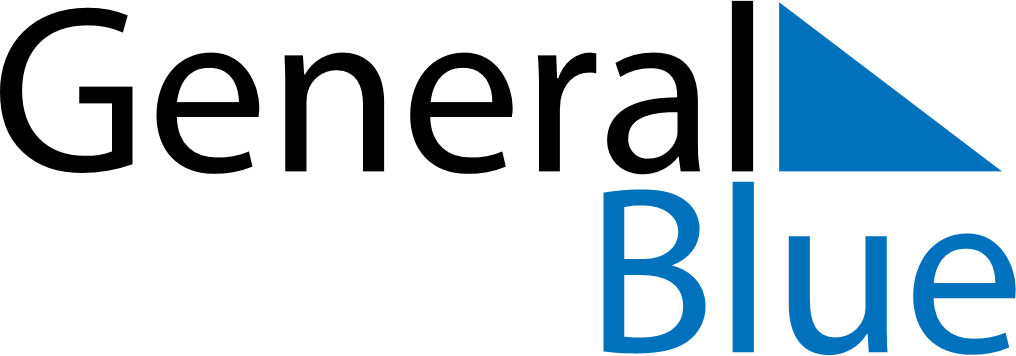 June 2024June 2024June 2024June 2024June 2024June 2024June 2024Burutu, Delta, NigeriaBurutu, Delta, NigeriaBurutu, Delta, NigeriaBurutu, Delta, NigeriaBurutu, Delta, NigeriaBurutu, Delta, NigeriaBurutu, Delta, NigeriaSundayMondayMondayTuesdayWednesdayThursdayFridaySaturday1Sunrise: 6:23 AMSunset: 6:48 PMDaylight: 12 hours and 24 minutes.23345678Sunrise: 6:23 AMSunset: 6:48 PMDaylight: 12 hours and 24 minutes.Sunrise: 6:23 AMSunset: 6:48 PMDaylight: 12 hours and 24 minutes.Sunrise: 6:23 AMSunset: 6:48 PMDaylight: 12 hours and 24 minutes.Sunrise: 6:23 AMSunset: 6:48 PMDaylight: 12 hours and 25 minutes.Sunrise: 6:23 AMSunset: 6:49 PMDaylight: 12 hours and 25 minutes.Sunrise: 6:24 AMSunset: 6:49 PMDaylight: 12 hours and 25 minutes.Sunrise: 6:24 AMSunset: 6:49 PMDaylight: 12 hours and 25 minutes.Sunrise: 6:24 AMSunset: 6:49 PMDaylight: 12 hours and 25 minutes.910101112131415Sunrise: 6:24 AMSunset: 6:49 PMDaylight: 12 hours and 25 minutes.Sunrise: 6:24 AMSunset: 6:50 PMDaylight: 12 hours and 25 minutes.Sunrise: 6:24 AMSunset: 6:50 PMDaylight: 12 hours and 25 minutes.Sunrise: 6:24 AMSunset: 6:50 PMDaylight: 12 hours and 25 minutes.Sunrise: 6:25 AMSunset: 6:50 PMDaylight: 12 hours and 25 minutes.Sunrise: 6:25 AMSunset: 6:50 PMDaylight: 12 hours and 25 minutes.Sunrise: 6:25 AMSunset: 6:51 PMDaylight: 12 hours and 25 minutes.Sunrise: 6:25 AMSunset: 6:51 PMDaylight: 12 hours and 25 minutes.1617171819202122Sunrise: 6:25 AMSunset: 6:51 PMDaylight: 12 hours and 25 minutes.Sunrise: 6:25 AMSunset: 6:51 PMDaylight: 12 hours and 25 minutes.Sunrise: 6:25 AMSunset: 6:51 PMDaylight: 12 hours and 25 minutes.Sunrise: 6:26 AMSunset: 6:52 PMDaylight: 12 hours and 25 minutes.Sunrise: 6:26 AMSunset: 6:52 PMDaylight: 12 hours and 25 minutes.Sunrise: 6:26 AMSunset: 6:52 PMDaylight: 12 hours and 25 minutes.Sunrise: 6:26 AMSunset: 6:52 PMDaylight: 12 hours and 25 minutes.Sunrise: 6:27 AMSunset: 6:52 PMDaylight: 12 hours and 25 minutes.2324242526272829Sunrise: 6:27 AMSunset: 6:53 PMDaylight: 12 hours and 25 minutes.Sunrise: 6:27 AMSunset: 6:53 PMDaylight: 12 hours and 25 minutes.Sunrise: 6:27 AMSunset: 6:53 PMDaylight: 12 hours and 25 minutes.Sunrise: 6:27 AMSunset: 6:53 PMDaylight: 12 hours and 25 minutes.Sunrise: 6:27 AMSunset: 6:53 PMDaylight: 12 hours and 25 minutes.Sunrise: 6:28 AMSunset: 6:53 PMDaylight: 12 hours and 25 minutes.Sunrise: 6:28 AMSunset: 6:54 PMDaylight: 12 hours and 25 minutes.Sunrise: 6:28 AMSunset: 6:54 PMDaylight: 12 hours and 25 minutes.30Sunrise: 6:28 AMSunset: 6:54 PMDaylight: 12 hours and 25 minutes.